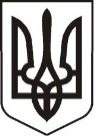 У К Р А Ї Н АЛ У Г А Н С Ь К А    О Б Л А С Т ЬП О П А С Н Я Н С Ь К А    М І С Ь К А    Р А Д А Ш О С Т О Г О   С К Л И К А Н Н ЯРОЗПОРЯДЖЕННЯміського  голови     «14» травня 2019 р.	                    м. Попасна                                   № 02-02/100                Про нагородження військовослужбовцівЗбройних Сил України з нагоди річницістворення Військової частини А4267    У зв’язку з проведенням заходів, присвячених річниці створення Військової частини А4267, згідно з Міською цільовою Програмою відзначення державних, міських, професійних свят, ювілейних дат, заохочення за заслуги перед територіальною громадою м. Попасна на 2019 рік, затвердженої рішенням сесії міської ради  від 21.12.2018 № 101/3, керуючись п.20 ч.4 ст. 42 Закону України «Про місцеве самоврядування в Україні»:    1. Керівництву міської ради та її виконкому взяти участь в заходах,  присвячених                        річниці створення Військової частини А4267.   2. Вручити нагрудний знак, медалі, відзнаки військовослужбовцям ЗСУ згідно списку (додаток).   3. Контроль за виконанням даного розпорядження покласти на начальника організаційного відділу Висоцьку Н.О.         Заступник міського голови 	М.М. ТабачинськийВисоцька, 2 05 65Додаток  до розпорядження міського голови від 14.05.2019 № 02-02/100СПИСОК на вручення нагрудного знаку «ГІДНІСТЬ ТА ЧЕСТЬ»1.підполковник ЗСУ Зубанич Василь Іванович -№ 1278СПИСОК на вручення медалі «ЗА ОБОРОНУ ПОПАСНОЇ»1. старший сержант ЗСУ  Лесюк Ярослав Михайлович;2. молодший сержант ЗСУ Петращук Петро Миколайович;3. старший солдат ЗСУ Демченко Андрій Анатолійович;4. солдат ЗСУ Пеник Анатолій Михайлович;5. солдат ЗСУ Білатчук Владислав Васильович.СПИСОК на вручення відзнаки «ЗА СЛУЖБУ ДЕРЖАВІ»1. капітан ЗСУ Бородай Олексій Миколайович - №6404;2. лейтенант ЗСУ Чудінов Владислав Андрійович –№6405;3. сержант ЗСУ Архипенко Ольга Володимирівна - №6406;4. молодший сержант ЗСУ Живоглядов Артем Анатолійович -№6407;5. старший солдат ЗСУ Мась Олексій Іванович – 6408;6. старший солдат ЗСУ Безкоровайний Віталій Сергійович - № 6409;7. солдат ЗСУ Ленюк Юрій Васильович - №6410;8. солдат ЗСУ Довгополюк Даниїл Валерійович - № 6412:9. солдат ЗСУ Данильченко Сергій Сергійович - № 6417;10. солдат ЗСУ Горбань Мар’ян-Микола Богданович – 6420.Начальник організаційного відділу                                                       Н.О. Висоцька